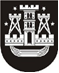 KLAIPĖDOS MIESTO SAVIVALDYBĖS TARYBASPRENDIMASDĖL 2019 METŲ MOKESTINIO LAIKOTARPIO NEKILNOJAMOJO TURTO MOKESČIO TARIFŲ NUSTATYMO 2018 m. gegužės 31 d. Nr. T2-120KlaipėdaVadovaudamasi Lietuvos Respublikos vietos savivaldos įstatymo 16 straipsnio 2 dalies 37 punktu ir Lietuvos Respublikos nekilnojamojo turto mokesčio įstatymo 6 straipsnio 1 ir 2 dalimis, Klaipėdos miesto savivaldybės taryba nusprendžia:1. Nustatyti 2019 metų mokestinio laikotarpio nekilnojamojo turto mokesčio tarifą:1.1. 0,8 procento nekilnojamojo turto mokestinės vertės nekilnojamajam turtui, kuris nėra nurodytas 1.2–1.4 papunkčiuose;1.2. 3 procentus nekilnojamojo turto mokestinės vertės apleistam ar neprižiūrimam nekilnojamajam turtui;1.3. 0,5 procento nekilnojamojo turto mokestinės vertės daugiabučių gyvenamųjų namų statytojams jų pastatytiems butams, kurių statyba užbaigta ir turto savininko ar kito asmens nenaudojama ekonominei ar individualiai veiklai vykdyti;1.4. 0,5 procento nekilnojamojo turto mokestinės vertės nekilnojamajam turtui labai mažų ir mažų įmonių, atitinkančių Lietuvos Respublikos smulkiojo ir vidutinio verslo plėtros įstatymo reikalavimus, įsteigtų 2019 metais.2. Nustatyti, kad:2.1. šio sprendimo 1.2 papunktyje nurodytas tarifas taikomas apmokestinant turtą nuo 2019-01-01 iki 2019-12-31, jei nekilnojamasis turtas 2019 metų mokestinį laikotarpį Klaipėdos miesto savivaldybės tarybos sprendimu pripažintas apleistu ar neprižiūrimu nekilnojamuoju turtu;2.2. šio sprendimo 1.3 papunktyje nurodytas tarifas taikomas vienus metus nuo buto 100 proc. baigtumo įregistravimo VĮ Registrų centre.3. Skelbti šį sprendimą Teisės aktų registre ir Klaipėdos miesto savivaldybės interneto svetainėje.Savivaldybės merasVytautas Grubliauskas